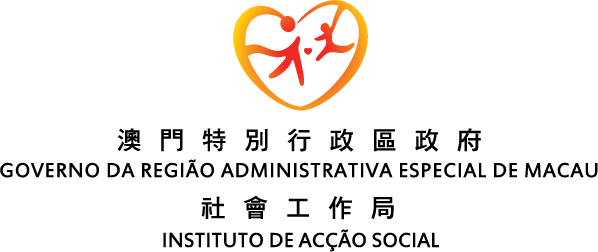 Relatório sobre o valor apurado ao fim do ano quanto a actividades alusivas ao Subsídio para a Realização de Acções de Formação Contínua e de Intercâmbio com os Congéneres para os Trabalhadores de Serviço Social das Instituições Particulares no âmbito do Projecto de Desenvolvimento Profissional dos Trabalhadores de Serviço Social   (De acordo com as “Instruções para o Pedido de Subsídio para a Realização de Acções de Formação Contínua e de Intercâmbio com os Congéneres para os Trabalhadores de Serviço Social das Instituições Particulares no âmbito do Projecto de Desenvolvimento Profissional dos Trabalhadores de Serviço Social”, o presente relatório deve ser entregue ao IAS, até ao dia 10 de Janeiro do ano seguinte ao do ano em que se realizou a actividade)Denominação da unidade requerente: ________________________________________________Valor apurado das actividades subsidiadas de todo o ano de __________Nota: 1.Caso durante o ano inteiro não se tenha organizado quaisquer actividades, preencher com o algarismo 0 a 1a linha das actividades que se enquadram no âmbito de atribuição do subsídio e a linha do total dos valores que se enquadram no âmbito da atribuição do subsídio no ano a que respeita;2. Não é necessário preencher com as actividades cuja realização foi cancelada e que não envolvem quaisquer subsídios. Assinatura do responsável da Associação/Instituição:   	Nome: 		Denominação do cargo: 		Data de entrega do formulário:	 Carimbo da Associação/Instituição: Valor máximo do subsídio previsto para o ano inteiro de _____MOPActividades que se enquadram no âmbito de atribuição do subsídio no ano de ________Tipo de subsídio para a formaçãoPreencher o tipo I ou tipo IIValores que se enquadram no âmbito da atribuição do subsídio no ano de _____(Preencher conforme o valor que se enquadra na atribuição do subsídio indicado no ofício da notificação) MOP1. 2. 3.4.TotalA preencher pelo IASValor máximo do subsídio previsto para o ano inteiro corrente (a)MOPValor máximo do subsídio previsto para o ano inteiro atribuído previamente no corrente ano (b)MOPValor que se enquadra na atribuição do subsídio no corrente ano (c)MOPApós o apuramento do ano:Quando c > b, é necessário que o IAS atribua o valor retroactivo de subsídio  (=c-b, “c-b é necessário ≦ a-b”)Quando c < b, é necessário que a unidade requerente devolva o valor de subsídio que foi atribuído (=b-c)Total Após o apuramento do ano:Quando c > b, é necessário que o IAS atribua o valor retroactivo de subsídio  (=c-b, “c-b é necessário ≦ a-b”)Quando c < b, é necessário que a unidade requerente devolva o valor de subsídio que foi atribuído (=b-c)É necessário que este Instituto atribua o valor retroactivo/que a unidade requerente devolva o valor (riscar o que não é aplicável)É necessário que este Instituto atribua o valor retroactivo/que a unidade requerente devolva o valor (riscar o que não é aplicável)É necessário que este Instituto atribua o valor retroactivo/que a unidade requerente devolva o valor (riscar o que não é aplicável)É necessário que este Instituto atribua o valor retroactivo/que a unidade requerente devolva o valor (riscar o que não é aplicável)MOP 